Как зарегистрироваться на Портале государственных услуг www.gosuslugi.ruПрежде чем Вы начнете пользоваться государственными услугами через Интернет, не выходя из дома и не тратя время в очередях, Вам необходимо зарегистрироваться на Портале государственных услуг www.gosuslugi.ru (далее – Портал). Процесс создания учетной записи мы рассмотрим пошагово ниже. Стоит отметить, что весь процесс регистрации на Портале займет у Вас не более 15 минут. Для активации зарегистрированной учетной записи в дальнейшем Вам потребуется подтвердить личность, введя персональный код, который Вы сможете получить несколькими способами.Регистрация на Портале государственных услуг (www.gosuslugi.ru) — инструкцияЧто понадобится для регистрации на Портале государственных услуг?паспорт (необходимы паспортные данные);страховое свидетельство обязательного пенсионного страхования (номер СНИЛС);номер мобильного телефона или адрес электронной почты.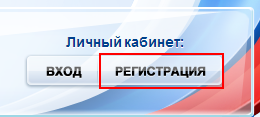 После того как Вы перешли на Портал www.gosuslugi.ru, Вам необходимо в правом верхнем углу сайта кликнуть по ссылке «Регистрация».После этого Вам будет предложено пройти процедуру предварительной регистрации, которая включает в себя заполнение простой формы и подтверждение Вашего номера телефона или адреса электронной почты.Этап 1. Предварительная регистрацияНа данном этапе Вам необходимо заполнить 3 поля: Фамилия, Имя, номер мобильного телефона.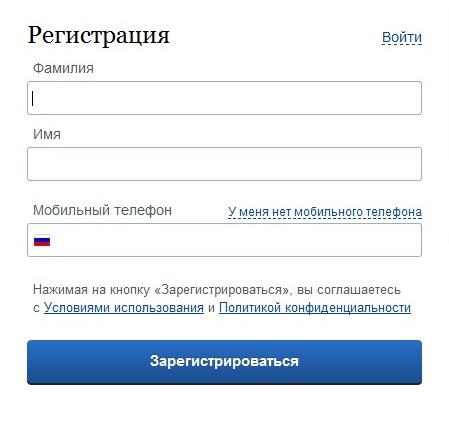 Если по какой-то причине Вы не можете оставить Ваш номер мобильного телефона, то Вам необходимо нажать на ссылку «У меня нет мобильного телефона» и ввести адрес Вашей электронной почты.Если форма заполнена корректно, нажмите кнопку «Зарегистрироваться», после чего следует этап подтверждения номера мобильного телефона.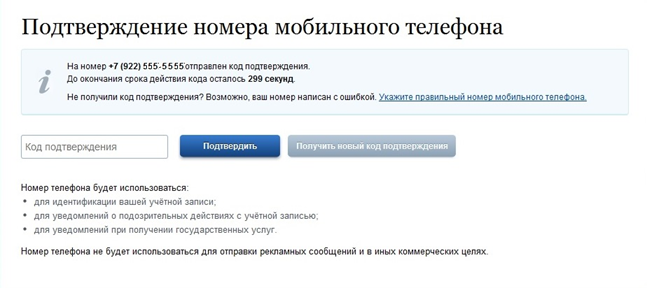 В поле «Код подтверждения» введите комбинацию из цифр, высланных Вам в виде SMS-сообщения на номер телефона, указанный при регистрации. Нажмите кнопку «Подтвердить».Если код указан корректно и система подтвердила Ваш номер телефона, то на следующем этапе Вам будет необходимо придумать пароль и задать его через специальную форму, введя два раза. Будьте внимательны, данный пароль будет использоваться для входа в Ваш личный кабинет, поэтому крайне не рекомендуется использовать простые комбинации цифр или букв.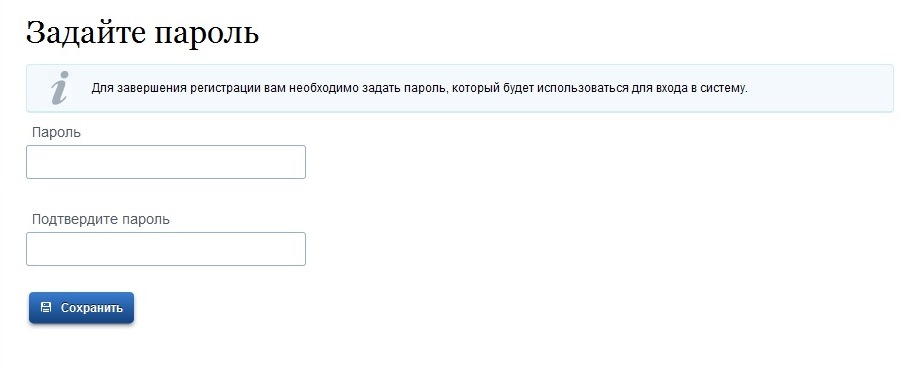 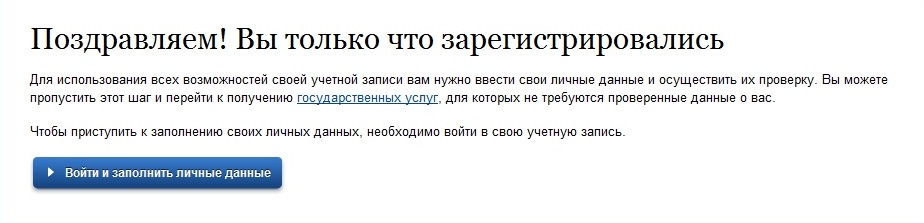 Поздравляем! Предварительная регистрация завершена! Теперь Вам доступно ограниченное количество государственных услуг, подтверждение личности для которых не требуется. Для того, чтобы Вы смогли полноценно пользоваться всеми услугами портала, Вам нужно заполнить личную информацию и подтвердить свою личность. Об этом речь пойдет ниже.Шаг 2. Заполнение личных данныхПосле успешной предварительной регистрации на портале gosuslugi.ru для ввода и подтверждения личных данных Вам необходимо войти в свою учетную запись, используя номер телефона, указанный при регистрации, и заданный Вами пароль.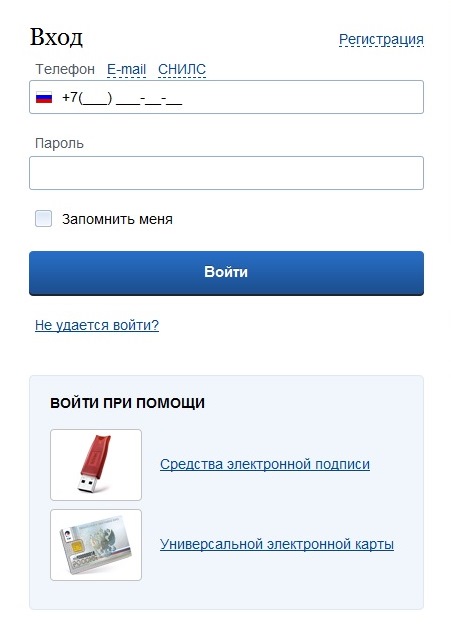 При входе в учетную запись в разделе «Мои данные» Вы увидите уже указанную личную информацию, а при переходе по ссылке «Редактировать», система уведомит Вас о том, что Вам необходимо подтвердить свою учетную запись.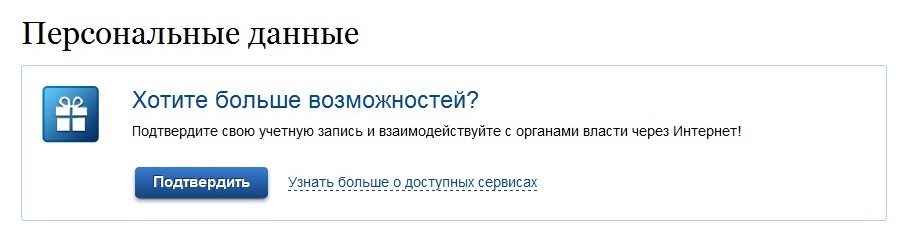 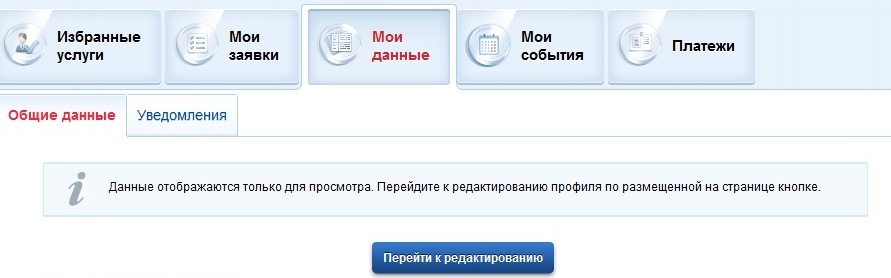 Процедура подтверждения личных данных проста и проходит в 3 этапа, а подтвержденная учетная запись имеет огромные преимущества. Благодаря ей Вы сможете пользоваться всеми услугами, представленными на портале.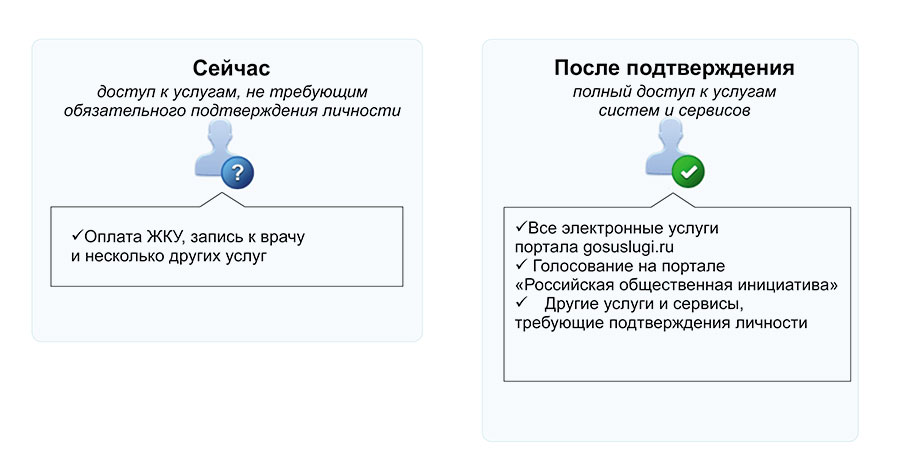 Вам понадобится ваше Страховое свидетельство обязательного пенсионного страхования.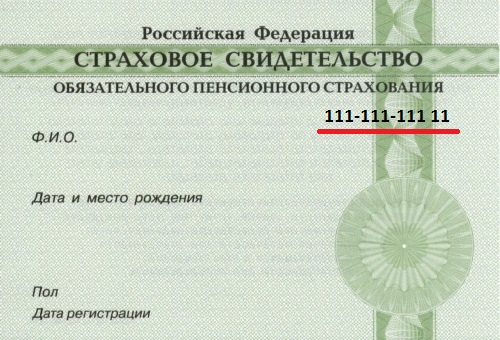 После нажатия кнопки «Подтвердить», Вы увидите следующую форму: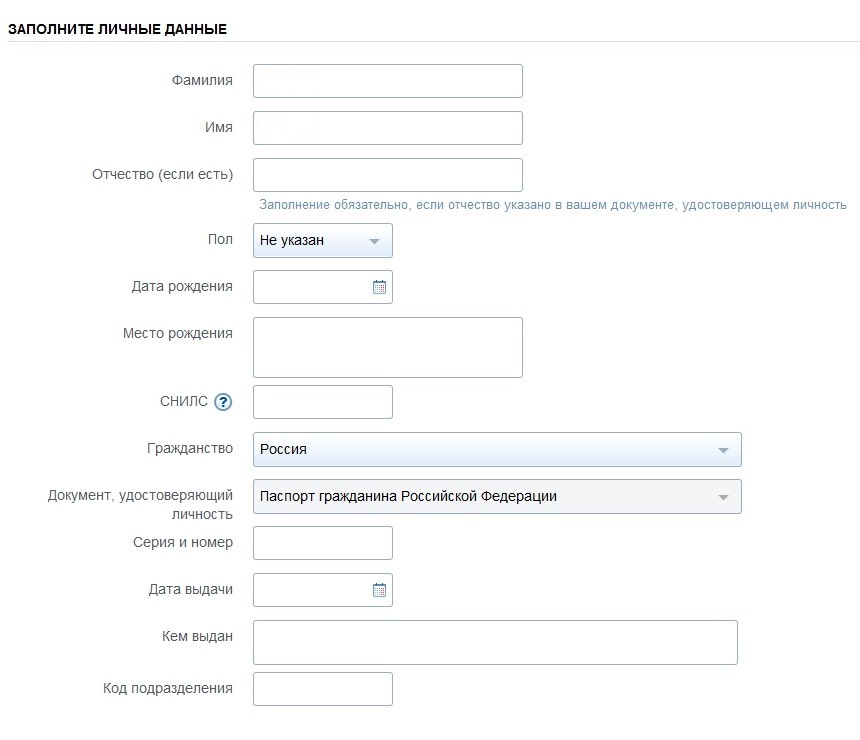 Личные данные следует заполнять внимательно и аккуратно. Всего Вам предстоит заполнить 12 полей.Теперь необходимо отправить введенные данные на автоматическую проверку.Шаг 3. Проверка введенных данныхПосле заполнения формы на предыдущем этапе, указанные Вами личные данные отправляются на автоматическую проверку в Пенсионный Фонд Российской Федерации и Федеральную миграционную службу Российской Федерации.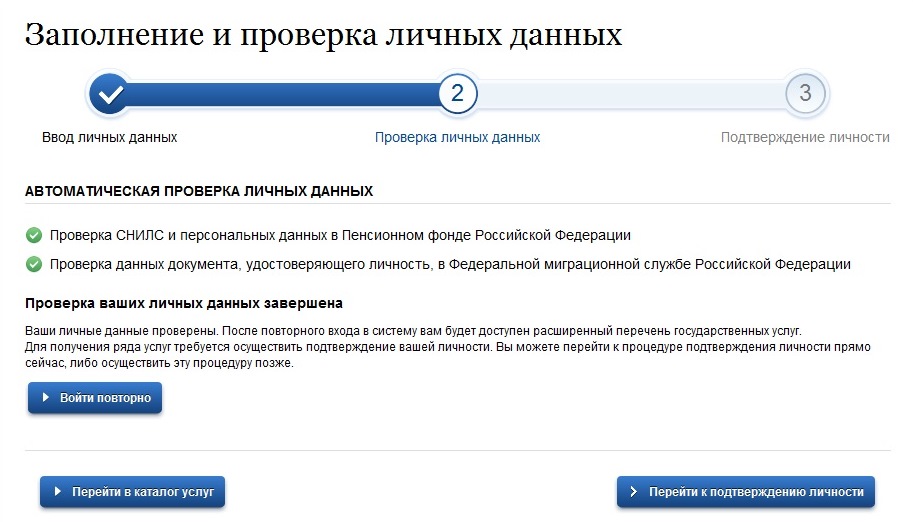 С результатами данной проверки Вы сможете ознакомиться через несколько минут. В особых случаях проверка может затянуться до 5 дней.После того как данная процедура успешно завершится, на Ваш мобильный телефон будет выслано SMS-уведомление с результатом проверки, а также соответствующее состояние отобразится на сайте.Еще один этап регистрации пройден! Теперь Вы можете воспользоваться следующими услугами: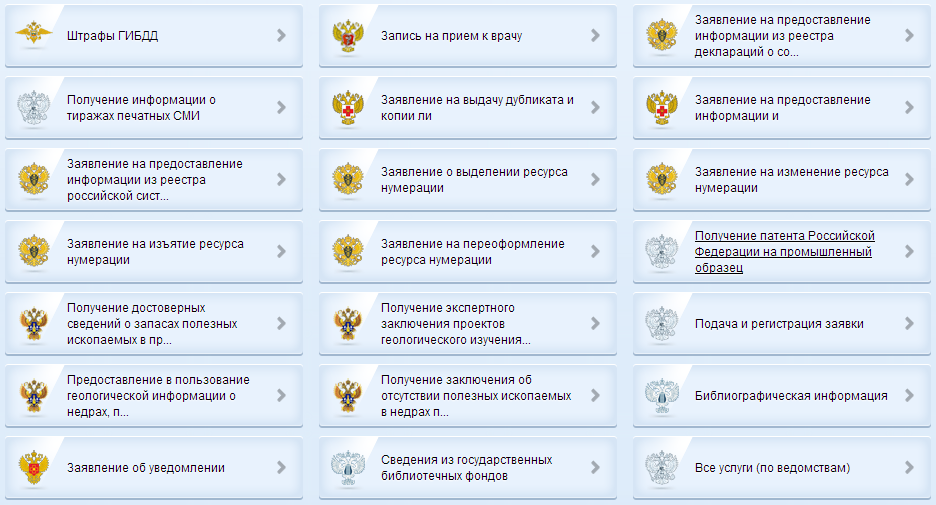 Шаг 4. Подтверждение личностиДля того, чтобы в полном объеме пользоваться государственными услугами через интернет, Вам необходимо иметь подтвержденную учетную запись. Эта процедура предполагает ввод на сайте Вашего персонального кода подтверждения личности, полученного одним из доступных способов.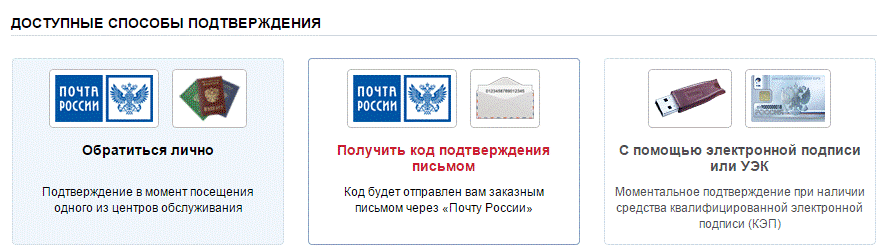 Для жителей города Когалыма подтверждение личности до недавнего времени осуществлялось после посещения Центра продаж и обслуживания клиентов ОАО «Ростелеком» (ближайший находится в городе Сургуте), либо посредством получения письма с персональным кодом активации учетной записи.Начиная с 15 октября 2014 года, пользователи получают возможность подтвердить свою личность в муниципальном автономном учреждении «Многофункциональный центр предоставления государственных и муниципальных услуг» города Когалыма, ОАО «Ростелеком», либо посетив Администрацию города Когалыма. Для подтверждения своей личности необходим только паспорт. Активация учетной записи займет не более 3-х минут.После подтверждения своей личности вы можете получить любую электронную услугу, размещенную на Портале государственных услуг.Центры обслуживания пользователей:1) Муниципальное автономное учреждение «Многофункциональный центр предоставления государственных и муниципальных услуг» 628485, г. Когалым, ул. Мира, 15Режим работы: понедельник – пятница 08:00 - 20:00, суббота -08:00- 18:00, воскресенье -выходнойОказываемые услуги: регистрация, подтверждение личности, восстановление доступа.Контакты: 8(34667) 2-48-85 Факс: (34667) 2-01-90, e-mail: mau@mfckogalym.ruДля регистрации на портале государственных услуг www.gosuslugi.ru и дальнейшей активации учетной записи в муниципальном автономном учреждении «Многофункциональный центр предоставления государственных и муниципальных услуг» заявителям необходимо при себе иметь:- паспорт,- СНИЛС,- адрес личной электронной почты,- номер телефона.2) ОАО «Ростелеком»628481, г. Когалым, ул. Дружбы Народов, 17Режим работы: 10-19 ежедневноОказываемые услуги: подтверждение личности.3) Администрация города Когалыма628481, ул. Дружбы народов 7, г. КогалымРежим работы: пн.: 8.30-18.00, вт.-пт.: 8.30-17.00, перерыв с 12.30 до 14.00Оказываемые услуги: подтверждение личностиКонтакты: 8(34667)93-712, кабинет 205, anton.shumkov@admkogalym.ru.Для активации учетной записи на Портале свяжитесь с сотрудником Администрации города Когалыма по указанному номеру. Активация записи займет не более минуты. Активация учетной записи через Почту России. В этом случае письмо с кодом подтверждения личности будет выслано на указанный Вами почтовый адрес. Отметим также, что код высылается заказным письмом, то есть в почтовый ящик Вам придет извещение на его получение в почтовом отделении, где Вам будет необходимо предъявить документ, удостоверяющий личность, и извещение. Среднее время доставки письма составляет около 2-х недель с момента отправки. После получения кода данным способом, Вам будет необходимо ввести его в специальное поле на главной странице персональных данных своего личного кабинета, либо на странице подтверждения личности:Обращаем Ваше внимание на то, что через некоторое время (обычно на следующие сутки) после отправки Вашего письма с кодом, для Вас будет доступна бесплатная услуга проверки пути его следования на сайте Почты России. Для этого Вам необходимо перейти по специальной ссылке в блоке подтверждения кода на странице персональных данных:С помощью средства электронной подписи или универсальной электронной карты. Для того чтобы использовать Универсальную электронную карту на Портале, необходим картридер и соответствующее программное обеспечение, которое можно установить самостоятельно с помощью инструкции. Для начала нужно установить плагин и придерживаться инструкции для подготовки УЭК к работе с порталом.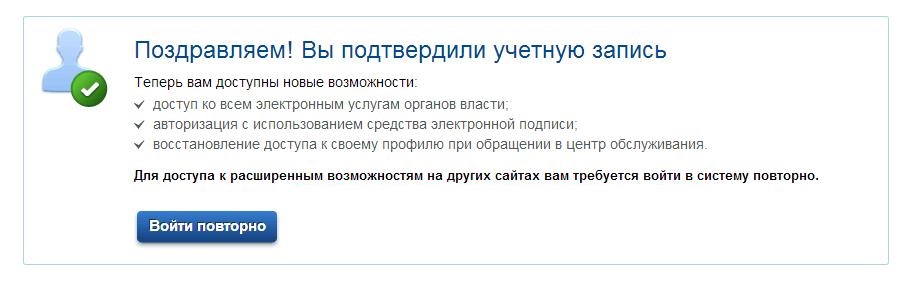 Если подтверждение личности прошло успешно, то Вам станут доступны все услуги на портале, а на странице Вашего личного кабинета появится логотип подтвержденной учетной записи! Также Вам придет СМС-оповещение об успешном завершении процедуры. Вот некоторые из доступных Вам услуг: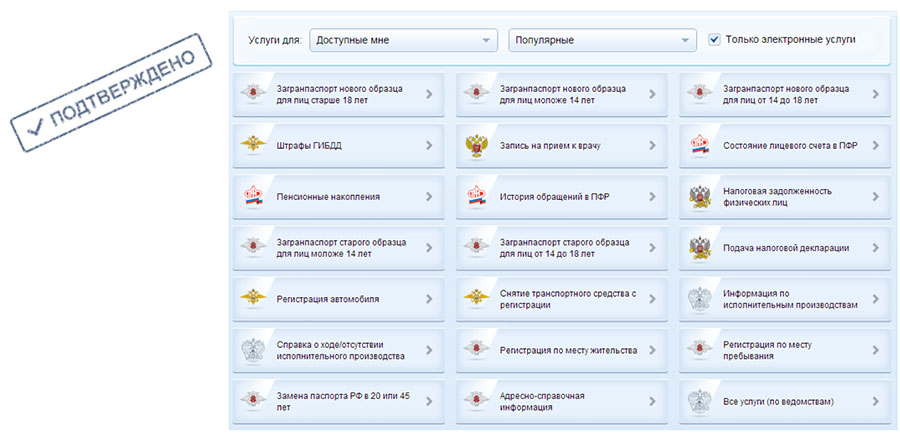 Пожалуйста, помогите Вашим друзьям, родственникам и знакомым зарегистрироваться на сайт, чтобы они также оценили все преимущества получения электронных услуг через www.gosuslugi.ru.